One a day 2020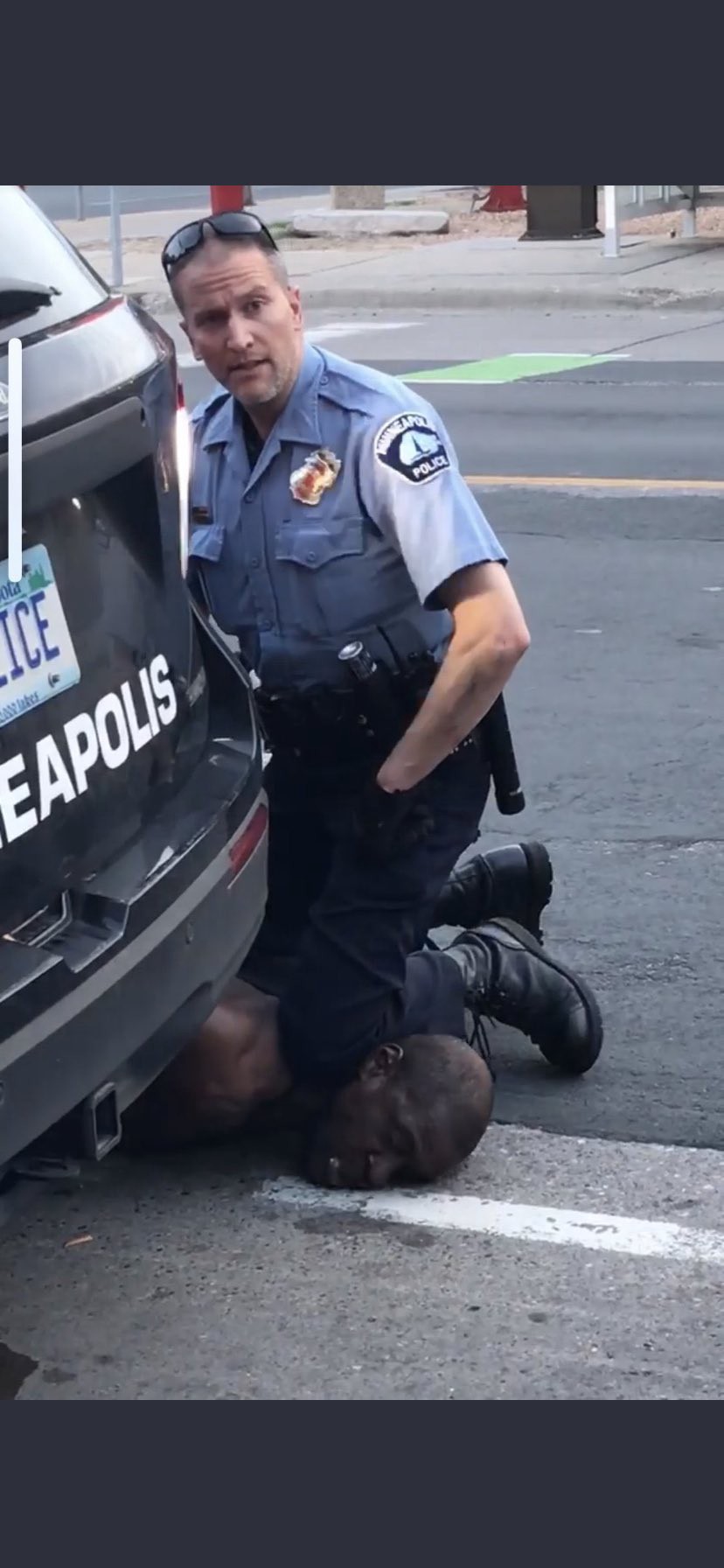 One a dayEric GarnerSandra BlandAkai GurleyNicolas HeywardYvette SmithElijah McClainLike multi-vitaminsOr stranger fruitNo longer hanging like trophiesAt the neighborhood picnicWhere you simply picked a niggerOne a dayAnd I guess any nigger will still doSo it goes…All the way back Till Emmett and Medgar EversAmadou DialloRumain BrisbonCameron TillmanJordan EdwardsBernard BaileyThere must be Grand Dragons On the Grand Juries‘Cause we can’t get you to indictOn back seat suicides, Accidentally on purpose homicidesOr incontrovertible illegal strangleholdsOne a dayTrayvon MartinTamir RiceEzell FordKiwane CarringtonAiyana JonesShereese FrancisDeAunta FarrowTanisha AndersonFrom Oaktown to Chi-townFrom the Big Easy to the Big AppleFrom Pasadena to LA, San Diego to the BayNot a one had a Mack to put downNot even Michael BrownOne a dayEleanor BumpursDante ParkerVictor White IIISgt. Manuel LogginsReynaldo CuevasReika BoydBotham JeanAtatiana JeffersonRaheim BrownOusmane ZongoAin’t here no moreCain’t hear no moreBut they’d ask you to put your ear to the floorAsk you from the nether side of the doorCan you hear the jackboots coming?Can you hear the jackboots coming?Eyes right as they pass the grandstandLeft right left right, grand gestureSieg Heil! Left right, left rightMarginalized, ostracized, victimized and criminalizedNow they’re working on the next step of the final solution Make that quantum leap from back seat suicideTo all out genocideOne a dayMaybe a double tap on SundayJohn CrawfordOscar GrantMiriam CareyBetty JonesNatasha McKennaPamela TurnerKimani GrayWe die living out 12-year-old dreams of GTABeing in the wrong hallwayStanding in our own doorways Trying to take the safe wayGetting on the subwayOne a dayTyree WoodsonMight not have been a good sonRamarley GrahamMight have been dealing weedBut, Kenneth ChamberlainGot two in the chest ‘cause His medic alert heart monitor Brought the police to his doorWendell AllenBarefoot and wearing only jeansCame out his bedroom doorTo see who was busting down the front doorWound up bleeding out on his momma’s floorAnd not a single oneHad A GunIn his handOne a dayFreddie GrayPhilando CastileJavier AmblerBreonna TaylorAhmaud ArberyGeorge FloydAntonio ValenzuelaManuel EllisBeyond the menace and the maliceWe let them walk away from murder most foulAnd all we’re left with is technicolor video evidenceMute testament to our collective impotenceHashtags and MemorialsRaised fists and not so peaceful protests To lives squanderedIn a world where the blackest crimeIs simply blacknessOne a dayMcKenzie CochranAndy LopezDieon FluddTony McDade Johnnie Kamahi WarrenNehemiah DillardAlonzo AshleySteven E. WashingtonTarika WilsonWalking deadNow Talking heads And blow hard coke headsWant to Factor in race, and criminalityForget their shared humanityForget that they were loved by somebodyForget the two seconds it took to kill a twelve-year-oldForget the grenade they dropped in house with a sleeping seven-year-oldForget the autistic and the schizophrenic falling to a hail of lead Convince yourselves that they’re all better off deadBetter yet, let them buy your silenceWith grim rationalizationsAfter all, it’s only One a day©H214/20